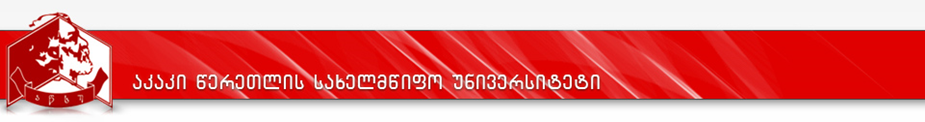 კურიკულუმისასწავლო გეგმა  2021-2022პროგრამის დასახელება: მშენებლობამისანიჭებელი კვალიფიკაცია:  მშენებლობის ინჟინერიის ბაკალავრიპროგრამის დასახელებაპროგრამის დასახელებამშენებლობა     The constructionმშენებლობა     The constructionმისანიჭებელიაკადემიურიხარისხი/კვალიფიკაციამისანიჭებელიაკადემიურიხარისხი/კვალიფიკაციამშენებლობის ინჟინერიის ბაკალავრი	Bachelor in The  Construction Engineeringმშენებლობის ინჟინერიის ბაკალავრი	Bachelor in The  Construction Engineeringფაკულტეტის დასახელებაფაკულტეტის დასახელებასაინჟინრო ტექნიკურისაინჟინრო ტექნიკურიპროგრამის ხელმძღვანელი/ხელმძღვანელები/კოორდინატორიპროგრამის ხელმძღვანელი/ხელმძღვანელები/კოორდინატორიასოცირებული პროფესორი პაატა გერაძეPaata.geradze@atsu.edu.ge  T:  577 13 15 83ასოცირებული პროფესორი პაატა გერაძეPaata.geradze@atsu.edu.ge  T:  577 13 15 83პროგრამისხანგრძლივობა/მოცულობა (სემესტრი, კრედიტებისრაოდენობა)პროგრამისხანგრძლივობა/მოცულობა (სემესტრი, კრედიტებისრაოდენობა)4 სასწავლო წელი, 8 სემესტრი240 კრედიტიერთი კრედიტი - 25 ასტრონომიული საათი, სულ 6000 საათი4 სასწავლო წელი, 8 სემესტრი240 კრედიტიერთი კრედიტი - 25 ასტრონომიული საათი, სულ 6000 საათისწავლებისენასწავლებისენასწავლებისენაქართულიპროგრამისშემუშავებისა და განახლებისთარიღები;პროგრამისშემუშავებისა და განახლებისთარიღები;პროგრამისშემუშავებისა და განახლებისთარიღები;აკრედიტაციის საბჭოს გადაწყვეტილება № 714272, 1.07.2021ფაკულტეტის საბჭოს გადაწყვეტილება: №6,       20.07.21აკადემიური საბჭოს გადაწყვეტილება №1 (21/22)       17.09.2021პროგრამაზედაშვებისწინაპირობები (მოთხოვნები)პროგრამაზედაშვებისწინაპირობები (მოთხოვნები)პროგრამაზედაშვებისწინაპირობები (მოთხოვნები)პროგრამაზედაშვებისწინაპირობები (მოთხოვნები)სრული ზოგადი განათლების დამადასტურებელი დოკუმენტი - ატესტატი და ერთიანი ეროვნული გამოცდების შედეგები.სტუდენტის სტატუსის მოპოვება ერთიანი ეროვნული გამოცდების გავლის გარეშებაკალავრიატის/ერთსაფეხურიან საგანმანათლებლო პროგრამაზე შესაძლებელიასაქართველოს განათლებისა და მეცნიერების მინისტრის ბრძანების საფუძველზე,საქართველოს კანონმდებლობით გათვალისწინებულ შემდეგ შემთხვევებში:ა) უცხო ქვეყნის მოქალაქეებისათვის და მოქალაქეობის არმქონე პირებისათვის,რომლებმაც უცხო ქვეყანაში მიიღეს სრული ზოგადი ან მისი ეკვივალენტურიგანათლება;ბ) საქართველოს მოქალაქეებისათვის, რომლებმაც უცხო ქვეყანაში მიიღეს სრულიზოგადი ან მისი ეკვივალენტური განათლება და სრული ზოგადი განათლებისბოლო 2 წელი ისწავლეს უცხო ქვეყანაში;გ) პირებისათვის (გარდა ერთობლივი უმაღლესი საგანმანათლებლო პროგრამისმონაწილე სტუდენტებისა და გაცვლითი საგანმანათლებლო პროგრამის მონაწილესტუდენტებისა), რომლებიც უცხო ქვეყანაში ცხოვრობდნენ ბოლო 1 წლის ან მეტიხნის განმავლობაში, სწავლობენ/სწავლობდნენ და მიღებული აქვთკრედიტები/კვალიფიკაცია უცხო ქვეყანაში ამ ქვეყნის კანონმდებლობისშესაბამისად აღიარებულ უმაღლეს საგანმანათლებლო დაწესებულებაში.სრული ზოგადი განათლების დამადასტურებელი დოკუმენტი - ატესტატი და ერთიანი ეროვნული გამოცდების შედეგები.სტუდენტის სტატუსის მოპოვება ერთიანი ეროვნული გამოცდების გავლის გარეშებაკალავრიატის/ერთსაფეხურიან საგანმანათლებლო პროგრამაზე შესაძლებელიასაქართველოს განათლებისა და მეცნიერების მინისტრის ბრძანების საფუძველზე,საქართველოს კანონმდებლობით გათვალისწინებულ შემდეგ შემთხვევებში:ა) უცხო ქვეყნის მოქალაქეებისათვის და მოქალაქეობის არმქონე პირებისათვის,რომლებმაც უცხო ქვეყანაში მიიღეს სრული ზოგადი ან მისი ეკვივალენტურიგანათლება;ბ) საქართველოს მოქალაქეებისათვის, რომლებმაც უცხო ქვეყანაში მიიღეს სრულიზოგადი ან მისი ეკვივალენტური განათლება და სრული ზოგადი განათლებისბოლო 2 წელი ისწავლეს უცხო ქვეყანაში;გ) პირებისათვის (გარდა ერთობლივი უმაღლესი საგანმანათლებლო პროგრამისმონაწილე სტუდენტებისა და გაცვლითი საგანმანათლებლო პროგრამის მონაწილესტუდენტებისა), რომლებიც უცხო ქვეყანაში ცხოვრობდნენ ბოლო 1 წლის ან მეტიხნის განმავლობაში, სწავლობენ/სწავლობდნენ და მიღებული აქვთკრედიტები/კვალიფიკაცია უცხო ქვეყანაში ამ ქვეყნის კანონმდებლობისშესაბამისად აღიარებულ უმაღლეს საგანმანათლებლო დაწესებულებაში.სრული ზოგადი განათლების დამადასტურებელი დოკუმენტი - ატესტატი და ერთიანი ეროვნული გამოცდების შედეგები.სტუდენტის სტატუსის მოპოვება ერთიანი ეროვნული გამოცდების გავლის გარეშებაკალავრიატის/ერთსაფეხურიან საგანმანათლებლო პროგრამაზე შესაძლებელიასაქართველოს განათლებისა და მეცნიერების მინისტრის ბრძანების საფუძველზე,საქართველოს კანონმდებლობით გათვალისწინებულ შემდეგ შემთხვევებში:ა) უცხო ქვეყნის მოქალაქეებისათვის და მოქალაქეობის არმქონე პირებისათვის,რომლებმაც უცხო ქვეყანაში მიიღეს სრული ზოგადი ან მისი ეკვივალენტურიგანათლება;ბ) საქართველოს მოქალაქეებისათვის, რომლებმაც უცხო ქვეყანაში მიიღეს სრულიზოგადი ან მისი ეკვივალენტური განათლება და სრული ზოგადი განათლებისბოლო 2 წელი ისწავლეს უცხო ქვეყანაში;გ) პირებისათვის (გარდა ერთობლივი უმაღლესი საგანმანათლებლო პროგრამისმონაწილე სტუდენტებისა და გაცვლითი საგანმანათლებლო პროგრამის მონაწილესტუდენტებისა), რომლებიც უცხო ქვეყანაში ცხოვრობდნენ ბოლო 1 წლის ან მეტიხნის განმავლობაში, სწავლობენ/სწავლობდნენ და მიღებული აქვთკრედიტები/კვალიფიკაცია უცხო ქვეყანაში ამ ქვეყნის კანონმდებლობისშესაბამისად აღიარებულ უმაღლეს საგანმანათლებლო დაწესებულებაში.სრული ზოგადი განათლების დამადასტურებელი დოკუმენტი - ატესტატი და ერთიანი ეროვნული გამოცდების შედეგები.სტუდენტის სტატუსის მოპოვება ერთიანი ეროვნული გამოცდების გავლის გარეშებაკალავრიატის/ერთსაფეხურიან საგანმანათლებლო პროგრამაზე შესაძლებელიასაქართველოს განათლებისა და მეცნიერების მინისტრის ბრძანების საფუძველზე,საქართველოს კანონმდებლობით გათვალისწინებულ შემდეგ შემთხვევებში:ა) უცხო ქვეყნის მოქალაქეებისათვის და მოქალაქეობის არმქონე პირებისათვის,რომლებმაც უცხო ქვეყანაში მიიღეს სრული ზოგადი ან მისი ეკვივალენტურიგანათლება;ბ) საქართველოს მოქალაქეებისათვის, რომლებმაც უცხო ქვეყანაში მიიღეს სრულიზოგადი ან მისი ეკვივალენტური განათლება და სრული ზოგადი განათლებისბოლო 2 წელი ისწავლეს უცხო ქვეყანაში;გ) პირებისათვის (გარდა ერთობლივი უმაღლესი საგანმანათლებლო პროგრამისმონაწილე სტუდენტებისა და გაცვლითი საგანმანათლებლო პროგრამის მონაწილესტუდენტებისა), რომლებიც უცხო ქვეყანაში ცხოვრობდნენ ბოლო 1 წლის ან მეტიხნის განმავლობაში, სწავლობენ/სწავლობდნენ და მიღებული აქვთკრედიტები/კვალიფიკაცია უცხო ქვეყანაში ამ ქვეყნის კანონმდებლობისშესაბამისად აღიარებულ უმაღლეს საგანმანათლებლო დაწესებულებაში.პროგრამისმიზნებიპროგრამისმიზნებიპროგრამისმიზნებიპროგრამისმიზნებიზოგადსაინჟინრო და სპეციალურ დისციპლინებში ცოდნის მიცემა და პრაქტიკული უნარ-ჩვევების გამომუშავება, რათა  მშენებლობის ინჟინერიის ბაკალავრმა შეძლოს შუალედური რგოლის სპეციალისტის ფუნქციების შესრულება სხვადასხვა დანიშნულების  ობიექტების პროექტირების და  მშენებლობის პროცესში. გამოუმუშაოს საპროექტო და სამშენებლო წარმოებისათვის საჭირო ზოგადტრანსფერული და დარგობრივი კომპეტენციები, სამშენებლო ბაზრის მოთხოვნების შესაბამისად, დარგის უახლესი ტექნოლოგიების, ეკონომიკური ტენდენციების და ღირებულებების შეფასების და საქმიანობაში გამოყენების უნარი.ზოგადსაინჟინრო და სპეციალურ დისციპლინებში ცოდნის მიცემა და პრაქტიკული უნარ-ჩვევების გამომუშავება, რათა  მშენებლობის ინჟინერიის ბაკალავრმა შეძლოს შუალედური რგოლის სპეციალისტის ფუნქციების შესრულება სხვადასხვა დანიშნულების  ობიექტების პროექტირების და  მშენებლობის პროცესში. გამოუმუშაოს საპროექტო და სამშენებლო წარმოებისათვის საჭირო ზოგადტრანსფერული და დარგობრივი კომპეტენციები, სამშენებლო ბაზრის მოთხოვნების შესაბამისად, დარგის უახლესი ტექნოლოგიების, ეკონომიკური ტენდენციების და ღირებულებების შეფასების და საქმიანობაში გამოყენების უნარი.ზოგადსაინჟინრო და სპეციალურ დისციპლინებში ცოდნის მიცემა და პრაქტიკული უნარ-ჩვევების გამომუშავება, რათა  მშენებლობის ინჟინერიის ბაკალავრმა შეძლოს შუალედური რგოლის სპეციალისტის ფუნქციების შესრულება სხვადასხვა დანიშნულების  ობიექტების პროექტირების და  მშენებლობის პროცესში. გამოუმუშაოს საპროექტო და სამშენებლო წარმოებისათვის საჭირო ზოგადტრანსფერული და დარგობრივი კომპეტენციები, სამშენებლო ბაზრის მოთხოვნების შესაბამისად, დარგის უახლესი ტექნოლოგიების, ეკონომიკური ტენდენციების და ღირებულებების შეფასების და საქმიანობაში გამოყენების უნარი.ზოგადსაინჟინრო და სპეციალურ დისციპლინებში ცოდნის მიცემა და პრაქტიკული უნარ-ჩვევების გამომუშავება, რათა  მშენებლობის ინჟინერიის ბაკალავრმა შეძლოს შუალედური რგოლის სპეციალისტის ფუნქციების შესრულება სხვადასხვა დანიშნულების  ობიექტების პროექტირების და  მშენებლობის პროცესში. გამოუმუშაოს საპროექტო და სამშენებლო წარმოებისათვის საჭირო ზოგადტრანსფერული და დარგობრივი კომპეტენციები, სამშენებლო ბაზრის მოთხოვნების შესაბამისად, დარგის უახლესი ტექნოლოგიების, ეკონომიკური ტენდენციების და ღირებულებების შეფასების და საქმიანობაში გამოყენების უნარი.სწავლისშედეგები  ( ზოგადიდადარგობრივიკომპეტენციები)სწავლისშედეგები  ( ზოგადიდადარგობრივიკომპეტენციები)სწავლისშედეგები  ( ზოგადიდადარგობრივიკომპეტენციები)სწავლისშედეგები  ( ზოგადიდადარგობრივიკომპეტენციები)ცოდნა და გაცნობიერებაზოგადი და ზოგადტექნიკური ცოდნის გამოყენებით აანალიზებს სამშენებლო ობიექტების დაპროექტების, მშენებლობის წარმოების, მართვის და ეკონომიკის, ნაგებობების ექსპლუატაციის, რემონტის საფუძვლების, ახალი ტექნოლოგიების თეორიულ და პრაქტიკულ მეთოდებს; ზოგადი და ზოგადტექნიკური ცოდნის გამოყენებით აანალიზებს სამშენებლო ობიექტების დაპროექტების, მშენებლობის წარმოების, მართვის და ეკონომიკის, ნაგებობების ექსპლუატაციის, რემონტის საფუძვლების, ახალი ტექნოლოგიების თეორიულ და პრაქტიკულ მეთოდებს; ზოგადი და ზოგადტექნიკური ცოდნის გამოყენებით აანალიზებს სამშენებლო ობიექტების დაპროექტების, მშენებლობის წარმოების, მართვის და ეკონომიკის, ნაგებობების ექსპლუატაციის, რემონტის საფუძვლების, ახალი ტექნოლოგიების თეორიულ და პრაქტიკულ მეთოდებს; უნარისამშენებლო ობიექტებზე ტექნიკური შუალედური რგოლის ფუნქციების შესრულებისათვის შეუძლია საპროექტო, მშენებლობის წარმოების, ორგანიზაციის და უსაფრთხოების უზრუნველყოფის სამუშაოთა დაგეგმვა და განხორციელება.საპროექტო, კვლევით და დაკვალვით სამუშაოებში იყენებს საჭირო ინსტრუმენტებს და უახლეს საინფორმაციო ტექნოლოგიებს;მშენებლობის პროექტირების პროცესში დამხმარე ფუნქციათა შესათავსებლად შეუძლია: საპროექტო, სამუშაოთა ორგანიზაციის, სახარჯთაღრიცხვო დოკუმენტაციის დამუშავება. სამშენებლო კონსტრუქციების, ნაკეთობების და მასალების შერჩევა და ინსპექტირება;ალტერნატიული ვარიანტების ანალიზის საფუძველზე მოიძევს და ასაბუთებს პროექტირების და მშენებლობის პროცესში წარმოქმნილი ამოცანების გადაჭრის გზებს;ნათლად გამოხატავს საკუთარ აზრებს ზოგად და პროფესიულ თემებზე პროფესიულ და არაპროფესიულ გარემოში;სამშენებლო ობიექტებზე ტექნიკური შუალედური რგოლის ფუნქციების შესრულებისათვის შეუძლია საპროექტო, მშენებლობის წარმოების, ორგანიზაციის და უსაფრთხოების უზრუნველყოფის სამუშაოთა დაგეგმვა და განხორციელება.საპროექტო, კვლევით და დაკვალვით სამუშაოებში იყენებს საჭირო ინსტრუმენტებს და უახლეს საინფორმაციო ტექნოლოგიებს;მშენებლობის პროექტირების პროცესში დამხმარე ფუნქციათა შესათავსებლად შეუძლია: საპროექტო, სამუშაოთა ორგანიზაციის, სახარჯთაღრიცხვო დოკუმენტაციის დამუშავება. სამშენებლო კონსტრუქციების, ნაკეთობების და მასალების შერჩევა და ინსპექტირება;ალტერნატიული ვარიანტების ანალიზის საფუძველზე მოიძევს და ასაბუთებს პროექტირების და მშენებლობის პროცესში წარმოქმნილი ამოცანების გადაჭრის გზებს;ნათლად გამოხატავს საკუთარ აზრებს ზოგად და პროფესიულ თემებზე პროფესიულ და არაპროფესიულ გარემოში;სამშენებლო ობიექტებზე ტექნიკური შუალედური რგოლის ფუნქციების შესრულებისათვის შეუძლია საპროექტო, მშენებლობის წარმოების, ორგანიზაციის და უსაფრთხოების უზრუნველყოფის სამუშაოთა დაგეგმვა და განხორციელება.საპროექტო, კვლევით და დაკვალვით სამუშაოებში იყენებს საჭირო ინსტრუმენტებს და უახლეს საინფორმაციო ტექნოლოგიებს;მშენებლობის პროექტირების პროცესში დამხმარე ფუნქციათა შესათავსებლად შეუძლია: საპროექტო, სამუშაოთა ორგანიზაციის, სახარჯთაღრიცხვო დოკუმენტაციის დამუშავება. სამშენებლო კონსტრუქციების, ნაკეთობების და მასალების შერჩევა და ინსპექტირება;ალტერნატიული ვარიანტების ანალიზის საფუძველზე მოიძევს და ასაბუთებს პროექტირების და მშენებლობის პროცესში წარმოქმნილი ამოცანების გადაჭრის გზებს;ნათლად გამოხატავს საკუთარ აზრებს ზოგად და პროფესიულ თემებზე პროფესიულ და არაპროფესიულ გარემოში;პასუხისმგებლობა და ავტონომიურობაადარებს  საკუთარი ცოდნას შრომის ბაზრის მოთხოვნებთან და გეგმავს სწავლის გაგრძელების და ცოდნის გაღრმავების პროცესს;მშენებლობის ყველა სტადიაზე ითვალისწინებს პროფესიული ეთიკის, შრომის და გარემოს დაცვის, ენერგოეფექტურობის საკითხებს.ადარებს  საკუთარი ცოდნას შრომის ბაზრის მოთხოვნებთან და გეგმავს სწავლის გაგრძელების და ცოდნის გაღრმავების პროცესს;მშენებლობის ყველა სტადიაზე ითვალისწინებს პროფესიული ეთიკის, შრომის და გარემოს დაცვის, ენერგოეფექტურობის საკითხებს.ადარებს  საკუთარი ცოდნას შრომის ბაზრის მოთხოვნებთან და გეგმავს სწავლის გაგრძელების და ცოდნის გაღრმავების პროცესს;მშენებლობის ყველა სტადიაზე ითვალისწინებს პროფესიული ეთიკის, შრომის და გარემოს დაცვის, ენერგოეფექტურობის საკითხებს.კონცენტრაცია: „სამრეწველოდასამოქალაქომშენებლობა”მითითებების და ინსტრუქციების საფუძველზე აპროექტებს სხვადასხვა დანიშნულების შენობა-ნაგებობებს;შეიმუშავებს მშენებლობის წარმოების და ორგანიზაციის დოკუმენტაციას;განსაზღვრავს სამშენებლო ობიექტზე პროცესების მართვის მექანიზმებს;მითითებების და ინსტრუქციების საფუძველზე აპროექტებს სხვადასხვა დანიშნულების შენობა-ნაგებობებს;შეიმუშავებს მშენებლობის წარმოების და ორგანიზაციის დოკუმენტაციას;განსაზღვრავს სამშენებლო ობიექტზე პროცესების მართვის მექანიზმებს;მითითებების და ინსტრუქციების საფუძველზე აპროექტებს სხვადასხვა დანიშნულების შენობა-ნაგებობებს;შეიმუშავებს მშენებლობის წარმოების და ორგანიზაციის დოკუმენტაციას;განსაზღვრავს სამშენებლო ობიექტზე პროცესების მართვის მექანიზმებს;კონცენტრაცია: “ლითონის კონსტრუქციები”ინსტრუქციების საფუძველზე აპროექტებს შენობა-ნაგებობებში და საინჟინრო ქსელებში გამოყენებულ ლითონკონსტრუქციებს;შეიმუშავებს ლითონის კონსტრუქციის წარმოებისა და მონტაჟის დოკუმენტაციასგანსაზღვრავს კონსტრუქციების ხარისხის და საიმედობის კონტროლის მექანიზმებს და წესსინსტრუქციების საფუძველზე აპროექტებს შენობა-ნაგებობებში და საინჟინრო ქსელებში გამოყენებულ ლითონკონსტრუქციებს;შეიმუშავებს ლითონის კონსტრუქციის წარმოებისა და მონტაჟის დოკუმენტაციასგანსაზღვრავს კონსტრუქციების ხარისხის და საიმედობის კონტროლის მექანიზმებს და წესსინსტრუქციების საფუძველზე აპროექტებს შენობა-ნაგებობებში და საინჟინრო ქსელებში გამოყენებულ ლითონკონსტრუქციებს;შეიმუშავებს ლითონის კონსტრუქციის წარმოებისა და მონტაჟის დოკუმენტაციასგანსაზღვრავს კონსტრუქციების ხარისხის და საიმედობის კონტროლის მექანიზმებს და წესსკონცენტრაცია: “ საავტომობილო გზების მშენებლობა”მითითებების და ინსტრუქციების საფუძველზე აპროექტებს საავტომობილო გზებს;შეიმუშავებს გზების მშენებლობის წარმოების და ორგანიზაციის დოკუმენტაციას;განსაზღვრავს გზების ექსპლოატაციის სამუშაოების შემადგენლობასმითითებების და ინსტრუქციების საფუძველზე აპროექტებს საავტომობილო გზებს;შეიმუშავებს გზების მშენებლობის წარმოების და ორგანიზაციის დოკუმენტაციას;განსაზღვრავს გზების ექსპლოატაციის სამუშაოების შემადგენლობასმითითებების და ინსტრუქციების საფუძველზე აპროექტებს საავტომობილო გზებს;შეიმუშავებს გზების მშენებლობის წარმოების და ორგანიზაციის დოკუმენტაციას;განსაზღვრავს გზების ექსპლოატაციის სამუშაოების შემადგენლობასკონცენტრაცია “ჰიდროტექნიკური  ნაგებობები”აანალიზებს ჰიდრომექანიკის, ჰიდროტექნიკის და ჰიდროტექნიკური მშენებლობის თეორიულ საფუძვლებს;მითითებების და ინსტრუქციების საფუძველზე აგეგმარებს ლოკალური მნიშვნელობის ჰიდროტექნიკური ნაგებობებს და მათი ექსპლოატაციის პროცესს;სეციალისტის ზედამხედველობით ადგენს სამშენებლო სამუშაოთა წარმოების გეგმას და შესაბამის დოკუმენტაციასაანალიზებს ჰიდრომექანიკის, ჰიდროტექნიკის და ჰიდროტექნიკური მშენებლობის თეორიულ საფუძვლებს;მითითებების და ინსტრუქციების საფუძველზე აგეგმარებს ლოკალური მნიშვნელობის ჰიდროტექნიკური ნაგებობებს და მათი ექსპლოატაციის პროცესს;სეციალისტის ზედამხედველობით ადგენს სამშენებლო სამუშაოთა წარმოების გეგმას და შესაბამის დოკუმენტაციასაანალიზებს ჰიდრომექანიკის, ჰიდროტექნიკის და ჰიდროტექნიკური მშენებლობის თეორიულ საფუძვლებს;მითითებების და ინსტრუქციების საფუძველზე აგეგმარებს ლოკალური მნიშვნელობის ჰიდროტექნიკური ნაგებობებს და მათი ექსპლოატაციის პროცესს;სეციალისტის ზედამხედველობით ადგენს სამშენებლო სამუშაოთა წარმოების გეგმას და შესაბამის დოკუმენტაციასსწავლა-სწავლებისმეთოდებისწავლა-სწავლებისმეთოდებისწავლა-სწავლებისმეთოდებისწავლა-სწავლებისმეთოდებილექცია, სემინარი (ჯგუფში მუშაობა), პრაქტიკული, ლაბორატორიული, პრაქტიკა, საკურსო სამუშაო/პროექტი, კონსულტაცია, დამოუკიდებელი მუშაობა.სწავლის პროცესში კონკრეტული სასწავლო კურსის სპეციფიკიდან გამომდინარე, გამოიყენება სწავლება-სწავლის მეთოდების ქვემოთ მოცემული შესაბამისი აქტივობები, რომელიც ასახულია შესაბამის სასწავლო კურსის პროგრამებში (სილაბუსებში): დისკუსია/დებატები, თანამშრომლობითი (cooperative) სწავლება, ჯგუფური (collaborative) მუშაობა, დემონსტრირების მეთოდი, ინდუქციური მეთოდი, დედუქციურიმეთოდი, სინთეზის მეთოდი, ანალიზის მეთოდი, ვერბალური ანუ ზეპირსიტყვიერი მეთოდი, წერითი მუშაობის მეთოდი, ლაბორატორიული მეთოდი, პრაქტიკული მეთოდები,  ახსნა-განმარტებითი, პროექტის შემუშავება და პრეზენტაცია. ლექცია, სემინარი (ჯგუფში მუშაობა), პრაქტიკული, ლაბორატორიული, პრაქტიკა, საკურსო სამუშაო/პროექტი, კონსულტაცია, დამოუკიდებელი მუშაობა.სწავლის პროცესში კონკრეტული სასწავლო კურსის სპეციფიკიდან გამომდინარე, გამოიყენება სწავლება-სწავლის მეთოდების ქვემოთ მოცემული შესაბამისი აქტივობები, რომელიც ასახულია შესაბამის სასწავლო კურსის პროგრამებში (სილაბუსებში): დისკუსია/დებატები, თანამშრომლობითი (cooperative) სწავლება, ჯგუფური (collaborative) მუშაობა, დემონსტრირების მეთოდი, ინდუქციური მეთოდი, დედუქციურიმეთოდი, სინთეზის მეთოდი, ანალიზის მეთოდი, ვერბალური ანუ ზეპირსიტყვიერი მეთოდი, წერითი მუშაობის მეთოდი, ლაბორატორიული მეთოდი, პრაქტიკული მეთოდები,  ახსნა-განმარტებითი, პროექტის შემუშავება და პრეზენტაცია. ლექცია, სემინარი (ჯგუფში მუშაობა), პრაქტიკული, ლაბორატორიული, პრაქტიკა, საკურსო სამუშაო/პროექტი, კონსულტაცია, დამოუკიდებელი მუშაობა.სწავლის პროცესში კონკრეტული სასწავლო კურსის სპეციფიკიდან გამომდინარე, გამოიყენება სწავლება-სწავლის მეთოდების ქვემოთ მოცემული შესაბამისი აქტივობები, რომელიც ასახულია შესაბამის სასწავლო კურსის პროგრამებში (სილაბუსებში): დისკუსია/დებატები, თანამშრომლობითი (cooperative) სწავლება, ჯგუფური (collaborative) მუშაობა, დემონსტრირების მეთოდი, ინდუქციური მეთოდი, დედუქციურიმეთოდი, სინთეზის მეთოდი, ანალიზის მეთოდი, ვერბალური ანუ ზეპირსიტყვიერი მეთოდი, წერითი მუშაობის მეთოდი, ლაბორატორიული მეთოდი, პრაქტიკული მეთოდები,  ახსნა-განმარტებითი, პროექტის შემუშავება და პრეზენტაცია. ლექცია, სემინარი (ჯგუფში მუშაობა), პრაქტიკული, ლაბორატორიული, პრაქტიკა, საკურსო სამუშაო/პროექტი, კონსულტაცია, დამოუკიდებელი მუშაობა.სწავლის პროცესში კონკრეტული სასწავლო კურსის სპეციფიკიდან გამომდინარე, გამოიყენება სწავლება-სწავლის მეთოდების ქვემოთ მოცემული შესაბამისი აქტივობები, რომელიც ასახულია შესაბამის სასწავლო კურსის პროგრამებში (სილაბუსებში): დისკუსია/დებატები, თანამშრომლობითი (cooperative) სწავლება, ჯგუფური (collaborative) მუშაობა, დემონსტრირების მეთოდი, ინდუქციური მეთოდი, დედუქციურიმეთოდი, სინთეზის მეთოდი, ანალიზის მეთოდი, ვერბალური ანუ ზეპირსიტყვიერი მეთოდი, წერითი მუშაობის მეთოდი, ლაბორატორიული მეთოდი, პრაქტიკული მეთოდები,  ახსნა-განმარტებითი, პროექტის შემუშავება და პრეზენტაცია. პროგრამის სტრუქტურაპროგრამის სტრუქტურაპროგრამის სტრუქტურაპროგრამის სტრუქტურაპროგრამა ეყრდნობა კრედიტების ტრანსფერისა და დაგროვების ევროპულ სისტემას (ECTS). პროგრამა გრძელდება 4 წელი (რვა სემესტრი). პროგრამა ფარავს 240 კრედიტს (ECTS*) (60 კრედიტი წელიწადში ან 30 კრედიტი სემესტრში) ძირითადი სწავლის სფეროს შესაბამისი შინაარსის  სავალდებულო სასწავლო კურსები -189 კრედიტი (I- VIIIსემესტრი)თავისუფალი კრედიტები - 30 კრედიტი (II - VIIΙ სემესტრი)არჩევითი კონცენტრაცია - 21 კრედიტი (VII-VIII სემესტრი)სასწავლო გეგმა იხ.დანართი 1 ის სახითპროგრამა ეყრდნობა კრედიტების ტრანსფერისა და დაგროვების ევროპულ სისტემას (ECTS). პროგრამა გრძელდება 4 წელი (რვა სემესტრი). პროგრამა ფარავს 240 კრედიტს (ECTS*) (60 კრედიტი წელიწადში ან 30 კრედიტი სემესტრში) ძირითადი სწავლის სფეროს შესაბამისი შინაარსის  სავალდებულო სასწავლო კურსები -189 კრედიტი (I- VIIIსემესტრი)თავისუფალი კრედიტები - 30 კრედიტი (II - VIIΙ სემესტრი)არჩევითი კონცენტრაცია - 21 კრედიტი (VII-VIII სემესტრი)სასწავლო გეგმა იხ.დანართი 1 ის სახითპროგრამა ეყრდნობა კრედიტების ტრანსფერისა და დაგროვების ევროპულ სისტემას (ECTS). პროგრამა გრძელდება 4 წელი (რვა სემესტრი). პროგრამა ფარავს 240 კრედიტს (ECTS*) (60 კრედიტი წელიწადში ან 30 კრედიტი სემესტრში) ძირითადი სწავლის სფეროს შესაბამისი შინაარსის  სავალდებულო სასწავლო კურსები -189 კრედიტი (I- VIIIსემესტრი)თავისუფალი კრედიტები - 30 კრედიტი (II - VIIΙ სემესტრი)არჩევითი კონცენტრაცია - 21 კრედიტი (VII-VIII სემესტრი)სასწავლო გეგმა იხ.დანართი 1 ის სახითპროგრამა ეყრდნობა კრედიტების ტრანსფერისა და დაგროვების ევროპულ სისტემას (ECTS). პროგრამა გრძელდება 4 წელი (რვა სემესტრი). პროგრამა ფარავს 240 კრედიტს (ECTS*) (60 კრედიტი წელიწადში ან 30 კრედიტი სემესტრში) ძირითადი სწავლის სფეროს შესაბამისი შინაარსის  სავალდებულო სასწავლო კურსები -189 კრედიტი (I- VIIIსემესტრი)თავისუფალი კრედიტები - 30 კრედიტი (II - VIIΙ სემესტრი)არჩევითი კონცენტრაცია - 21 კრედიტი (VII-VIII სემესტრი)სასწავლო გეგმა იხ.დანართი 1 ის სახითსტუდენტის ცოდნის შეფასების სისტემა და კრიტერიუმები/სტუდენტის ცოდნის შეფასების სისტემა და კრიტერიუმები/სტუდენტის ცოდნის შეფასების სისტემა და კრიტერიუმები/სტუდენტის ცოდნის შეფასების სისტემა და კრიტერიუმები/სტუდენტთა მიღწევების შეფასება ხდება საქართველოს განათლებისა და მეცნიერების მინისტრის 2007 წლის 5 იანვრის  № 3 და 2016 წლის 18 აგვისტოს  №102/ნ ბრძანების შესაბამისად და აკაკი წერეთლის სახელმწიფო უნივერსიტეტის აკადემიური საბჭოს 2017 წლის 15 სექტემბრის დადგენილება №5(17/18) – „აკაკი წერეთლის სახელმწიფო უნივერსიტეტში სტუდენტთა შეფასების სისტემის დამტკიცების შესახებ“, განსაზღვრული პუნქტების გათვალისწინებით:კრედიტის მიღება შესაძლებელია მხოლოდ სტუდენტის მიერსილაბუსით დაგეგმილი სწავლის შედეგების მიღწევის შემდეგ, რაც გამოიხატება მე-6 პუნქტის “ა” ქვეპუნქტით გათვალისწინებული ერთ-ერთი დადებითი შეფასებით.დაუშვებელიასტუდენტისმიერმიღწეულისწავლისშედეგებისერთჯერადად,მხოლოდდასკვნითიგამოცდისსაფუძველზეშეფასება. სტუდენტის გაწეული შრომის შეფასება გარკვეული შეფარდებით უნდა ითვალისწინებდეს:	ა) შუალედურ შეფასებას;	ბ) დასკვნითი გამოცდის შეფასებას.სასწავლო კურსის მაქსიმალური შეფასება 100 ქულის ტოლია.საგანმანათლებლო პროგრამის კომპონენტის შეფასების საერთო ქულიდან (100 ქულა):შუალედური შეფასების ხვედრითი წილი შეადგენს ჯამურად 60 ქულას, რომელიც თავის მხრივ მოიცავს შემდეგი შეფასების ფორმებს:სტუდენტის აქტივობა სასწავლო სემესტრის განმავლობაში (მოიცავს შეფასების სხვადასხვა კომპონენტებს) - არა    უმეტეს 30 ქულა; შუალედური გამოცდა - არა ნაკლებ 30 ქულა.დასკვნითი გამოცდის ხვედრითი წილი შეადგენს 40 ქულას.დასკვნით გამოცდაზე  გასვლის უფლება  ეძლევა სტუდენტს, რომლის შუალედური შეფასებების კომპონენტებში მინიმალური კომპეტენციის ზღვარი ჯამურად შეადგენს არანაკლებ 18 ქულას.შეფასებისსისტემაითვალისწინებს:ა)ხუთი სახის დადებითი შეფასება:ა.ა) (A) ფრიადი - მაქსიმალური შეფასების 91-100 ქულა;ა.ბ) (B) ძალიან კარგი - მაქსიმალური შეფასების 81-90 ქულა;ა.გ) (C) კარგი - მაქსიმალური შეფასების 71-80 ქულა;ა.დ) (D) დამაკმაყოფილებელი - მაქსიმალური შეფასების 61-70 ქულა;ა. ე) (E) საკმარისი - მაქსიმალური შეფასების 51-60 ქულა;ბ) ორი სახის უარყოფითი შეფასება:ბ.ა) (FX) ვერ ჩააბარა - მაქსიმალური შეფასების 41-50 ქულა, რაც ნიშნავს, რომ სტუდენტს ჩასაბარებლად მეტი მუშაობა სჭირდება და ეძლევა დამოუკიდებელი მუშაობით დამატებით გამოცდაზე ერთხელ გასვლის უფლება.ბ.ბ) (F) ჩაიჭრა - მაქსიმალური შეფასების 40 ქულა და ნაკლები, რაც ნიშნავს, რომ სტუდენტის მიერ ჩატარებული სამუშაო არ არის საკმარისი და მას საგანი ახლიდან აქვს შესასწავლი.მე-5 პუნქტით გათავისწინებული შეფასებების მიღება ხდება შუალედური შეფასებებისა და  დასკვნითი გამოცდის შეფასების დაჯამების საფუძველზე.დასკვნითი გამოცდა არ უნდა შეფასდეს 40 ქულაზე მეტით. საგანმანათლებლო პროგრამის სასწავლო კომპონენტში FX-ის მიღების შემთხვევაში დამატებითი გამოცდა დაინიშნება დასკვნითი გამოცდის შედეგების გამოცხადებიდან არანაკლებ 5 კალენდარულ დღეში.დასკვნით გამოცდაზე სტუდენტის მიერ მიღებული მინიმალური ზღვარი განისაზღვრება 15 ქულით.სტუდენტის მიერ დამატებით გამოცდაზე მიღებულ შეფასებას არ ემატება დასკვნით შეფასებაში მიღებული ქულათა რაოდენობა.დამატებით გამოცდაზე მიღებული შეფასება არის დასკვნითი შეფასება და აისახება საგანმანათლებლო პროგრამის სასწავლო კომპონენტის საბოლოო შეფასებაში. დამატებით გამოცდაზე მიღებული შეფასების გათვალისწინებით საგანმანათლებლო კომპონენტის საბოლოო შეფასებაში 0-50 ქულის მიღების შემთხვევაში, სტუდენტს უფორმდება შეფასება F-0 ქულა.სასწავლო კურსში სტუდენტის მიღწევების შეფასების დამატებითი კრიტერიუმები განისაზღვრება შესაბამისსილაბუსებში.სტუდენტთა მიღწევების შეფასება ხდება საქართველოს განათლებისა და მეცნიერების მინისტრის 2007 წლის 5 იანვრის  № 3 და 2016 წლის 18 აგვისტოს  №102/ნ ბრძანების შესაბამისად და აკაკი წერეთლის სახელმწიფო უნივერსიტეტის აკადემიური საბჭოს 2017 წლის 15 სექტემბრის დადგენილება №5(17/18) – „აკაკი წერეთლის სახელმწიფო უნივერსიტეტში სტუდენტთა შეფასების სისტემის დამტკიცების შესახებ“, განსაზღვრული პუნქტების გათვალისწინებით:კრედიტის მიღება შესაძლებელია მხოლოდ სტუდენტის მიერსილაბუსით დაგეგმილი სწავლის შედეგების მიღწევის შემდეგ, რაც გამოიხატება მე-6 პუნქტის “ა” ქვეპუნქტით გათვალისწინებული ერთ-ერთი დადებითი შეფასებით.დაუშვებელიასტუდენტისმიერმიღწეულისწავლისშედეგებისერთჯერადად,მხოლოდდასკვნითიგამოცდისსაფუძველზეშეფასება. სტუდენტის გაწეული შრომის შეფასება გარკვეული შეფარდებით უნდა ითვალისწინებდეს:	ა) შუალედურ შეფასებას;	ბ) დასკვნითი გამოცდის შეფასებას.სასწავლო კურსის მაქსიმალური შეფასება 100 ქულის ტოლია.საგანმანათლებლო პროგრამის კომპონენტის შეფასების საერთო ქულიდან (100 ქულა):შუალედური შეფასების ხვედრითი წილი შეადგენს ჯამურად 60 ქულას, რომელიც თავის მხრივ მოიცავს შემდეგი შეფასების ფორმებს:სტუდენტის აქტივობა სასწავლო სემესტრის განმავლობაში (მოიცავს შეფასების სხვადასხვა კომპონენტებს) - არა    უმეტეს 30 ქულა; შუალედური გამოცდა - არა ნაკლებ 30 ქულა.დასკვნითი გამოცდის ხვედრითი წილი შეადგენს 40 ქულას.დასკვნით გამოცდაზე  გასვლის უფლება  ეძლევა სტუდენტს, რომლის შუალედური შეფასებების კომპონენტებში მინიმალური კომპეტენციის ზღვარი ჯამურად შეადგენს არანაკლებ 18 ქულას.შეფასებისსისტემაითვალისწინებს:ა)ხუთი სახის დადებითი შეფასება:ა.ა) (A) ფრიადი - მაქსიმალური შეფასების 91-100 ქულა;ა.ბ) (B) ძალიან კარგი - მაქსიმალური შეფასების 81-90 ქულა;ა.გ) (C) კარგი - მაქსიმალური შეფასების 71-80 ქულა;ა.დ) (D) დამაკმაყოფილებელი - მაქსიმალური შეფასების 61-70 ქულა;ა. ე) (E) საკმარისი - მაქსიმალური შეფასების 51-60 ქულა;ბ) ორი სახის უარყოფითი შეფასება:ბ.ა) (FX) ვერ ჩააბარა - მაქსიმალური შეფასების 41-50 ქულა, რაც ნიშნავს, რომ სტუდენტს ჩასაბარებლად მეტი მუშაობა სჭირდება და ეძლევა დამოუკიდებელი მუშაობით დამატებით გამოცდაზე ერთხელ გასვლის უფლება.ბ.ბ) (F) ჩაიჭრა - მაქსიმალური შეფასების 40 ქულა და ნაკლები, რაც ნიშნავს, რომ სტუდენტის მიერ ჩატარებული სამუშაო არ არის საკმარისი და მას საგანი ახლიდან აქვს შესასწავლი.მე-5 პუნქტით გათავისწინებული შეფასებების მიღება ხდება შუალედური შეფასებებისა და  დასკვნითი გამოცდის შეფასების დაჯამების საფუძველზე.დასკვნითი გამოცდა არ უნდა შეფასდეს 40 ქულაზე მეტით. საგანმანათლებლო პროგრამის სასწავლო კომპონენტში FX-ის მიღების შემთხვევაში დამატებითი გამოცდა დაინიშნება დასკვნითი გამოცდის შედეგების გამოცხადებიდან არანაკლებ 5 კალენდარულ დღეში.დასკვნით გამოცდაზე სტუდენტის მიერ მიღებული მინიმალური ზღვარი განისაზღვრება 15 ქულით.სტუდენტის მიერ დამატებით გამოცდაზე მიღებულ შეფასებას არ ემატება დასკვნით შეფასებაში მიღებული ქულათა რაოდენობა.დამატებით გამოცდაზე მიღებული შეფასება არის დასკვნითი შეფასება და აისახება საგანმანათლებლო პროგრამის სასწავლო კომპონენტის საბოლოო შეფასებაში. დამატებით გამოცდაზე მიღებული შეფასების გათვალისწინებით საგანმანათლებლო კომპონენტის საბოლოო შეფასებაში 0-50 ქულის მიღების შემთხვევაში, სტუდენტს უფორმდება შეფასება F-0 ქულა.სასწავლო კურსში სტუდენტის მიღწევების შეფასების დამატებითი კრიტერიუმები განისაზღვრება შესაბამისსილაბუსებში.სტუდენტთა მიღწევების შეფასება ხდება საქართველოს განათლებისა და მეცნიერების მინისტრის 2007 წლის 5 იანვრის  № 3 და 2016 წლის 18 აგვისტოს  №102/ნ ბრძანების შესაბამისად და აკაკი წერეთლის სახელმწიფო უნივერსიტეტის აკადემიური საბჭოს 2017 წლის 15 სექტემბრის დადგენილება №5(17/18) – „აკაკი წერეთლის სახელმწიფო უნივერსიტეტში სტუდენტთა შეფასების სისტემის დამტკიცების შესახებ“, განსაზღვრული პუნქტების გათვალისწინებით:კრედიტის მიღება შესაძლებელია მხოლოდ სტუდენტის მიერსილაბუსით დაგეგმილი სწავლის შედეგების მიღწევის შემდეგ, რაც გამოიხატება მე-6 პუნქტის “ა” ქვეპუნქტით გათვალისწინებული ერთ-ერთი დადებითი შეფასებით.დაუშვებელიასტუდენტისმიერმიღწეულისწავლისშედეგებისერთჯერადად,მხოლოდდასკვნითიგამოცდისსაფუძველზეშეფასება. სტუდენტის გაწეული შრომის შეფასება გარკვეული შეფარდებით უნდა ითვალისწინებდეს:	ა) შუალედურ შეფასებას;	ბ) დასკვნითი გამოცდის შეფასებას.სასწავლო კურსის მაქსიმალური შეფასება 100 ქულის ტოლია.საგანმანათლებლო პროგრამის კომპონენტის შეფასების საერთო ქულიდან (100 ქულა):შუალედური შეფასების ხვედრითი წილი შეადგენს ჯამურად 60 ქულას, რომელიც თავის მხრივ მოიცავს შემდეგი შეფასების ფორმებს:სტუდენტის აქტივობა სასწავლო სემესტრის განმავლობაში (მოიცავს შეფასების სხვადასხვა კომპონენტებს) - არა    უმეტეს 30 ქულა; შუალედური გამოცდა - არა ნაკლებ 30 ქულა.დასკვნითი გამოცდის ხვედრითი წილი შეადგენს 40 ქულას.დასკვნით გამოცდაზე  გასვლის უფლება  ეძლევა სტუდენტს, რომლის შუალედური შეფასებების კომპონენტებში მინიმალური კომპეტენციის ზღვარი ჯამურად შეადგენს არანაკლებ 18 ქულას.შეფასებისსისტემაითვალისწინებს:ა)ხუთი სახის დადებითი შეფასება:ა.ა) (A) ფრიადი - მაქსიმალური შეფასების 91-100 ქულა;ა.ბ) (B) ძალიან კარგი - მაქსიმალური შეფასების 81-90 ქულა;ა.გ) (C) კარგი - მაქსიმალური შეფასების 71-80 ქულა;ა.დ) (D) დამაკმაყოფილებელი - მაქსიმალური შეფასების 61-70 ქულა;ა. ე) (E) საკმარისი - მაქსიმალური შეფასების 51-60 ქულა;ბ) ორი სახის უარყოფითი შეფასება:ბ.ა) (FX) ვერ ჩააბარა - მაქსიმალური შეფასების 41-50 ქულა, რაც ნიშნავს, რომ სტუდენტს ჩასაბარებლად მეტი მუშაობა სჭირდება და ეძლევა დამოუკიდებელი მუშაობით დამატებით გამოცდაზე ერთხელ გასვლის უფლება.ბ.ბ) (F) ჩაიჭრა - მაქსიმალური შეფასების 40 ქულა და ნაკლები, რაც ნიშნავს, რომ სტუდენტის მიერ ჩატარებული სამუშაო არ არის საკმარისი და მას საგანი ახლიდან აქვს შესასწავლი.მე-5 პუნქტით გათავისწინებული შეფასებების მიღება ხდება შუალედური შეფასებებისა და  დასკვნითი გამოცდის შეფასების დაჯამების საფუძველზე.დასკვნითი გამოცდა არ უნდა შეფასდეს 40 ქულაზე მეტით. საგანმანათლებლო პროგრამის სასწავლო კომპონენტში FX-ის მიღების შემთხვევაში დამატებითი გამოცდა დაინიშნება დასკვნითი გამოცდის შედეგების გამოცხადებიდან არანაკლებ 5 კალენდარულ დღეში.დასკვნით გამოცდაზე სტუდენტის მიერ მიღებული მინიმალური ზღვარი განისაზღვრება 15 ქულით.სტუდენტის მიერ დამატებით გამოცდაზე მიღებულ შეფასებას არ ემატება დასკვნით შეფასებაში მიღებული ქულათა რაოდენობა.დამატებით გამოცდაზე მიღებული შეფასება არის დასკვნითი შეფასება და აისახება საგანმანათლებლო პროგრამის სასწავლო კომპონენტის საბოლოო შეფასებაში. დამატებით გამოცდაზე მიღებული შეფასების გათვალისწინებით საგანმანათლებლო კომპონენტის საბოლოო შეფასებაში 0-50 ქულის მიღების შემთხვევაში, სტუდენტს უფორმდება შეფასება F-0 ქულა.სასწავლო კურსში სტუდენტის მიღწევების შეფასების დამატებითი კრიტერიუმები განისაზღვრება შესაბამისსილაბუსებში.სტუდენტთა მიღწევების შეფასება ხდება საქართველოს განათლებისა და მეცნიერების მინისტრის 2007 წლის 5 იანვრის  № 3 და 2016 წლის 18 აგვისტოს  №102/ნ ბრძანების შესაბამისად და აკაკი წერეთლის სახელმწიფო უნივერსიტეტის აკადემიური საბჭოს 2017 წლის 15 სექტემბრის დადგენილება №5(17/18) – „აკაკი წერეთლის სახელმწიფო უნივერსიტეტში სტუდენტთა შეფასების სისტემის დამტკიცების შესახებ“, განსაზღვრული პუნქტების გათვალისწინებით:კრედიტის მიღება შესაძლებელია მხოლოდ სტუდენტის მიერსილაბუსით დაგეგმილი სწავლის შედეგების მიღწევის შემდეგ, რაც გამოიხატება მე-6 პუნქტის “ა” ქვეპუნქტით გათვალისწინებული ერთ-ერთი დადებითი შეფასებით.დაუშვებელიასტუდენტისმიერმიღწეულისწავლისშედეგებისერთჯერადად,მხოლოდდასკვნითიგამოცდისსაფუძველზეშეფასება. სტუდენტის გაწეული შრომის შეფასება გარკვეული შეფარდებით უნდა ითვალისწინებდეს:	ა) შუალედურ შეფასებას;	ბ) დასკვნითი გამოცდის შეფასებას.სასწავლო კურსის მაქსიმალური შეფასება 100 ქულის ტოლია.საგანმანათლებლო პროგრამის კომპონენტის შეფასების საერთო ქულიდან (100 ქულა):შუალედური შეფასების ხვედრითი წილი შეადგენს ჯამურად 60 ქულას, რომელიც თავის მხრივ მოიცავს შემდეგი შეფასების ფორმებს:სტუდენტის აქტივობა სასწავლო სემესტრის განმავლობაში (მოიცავს შეფასების სხვადასხვა კომპონენტებს) - არა    უმეტეს 30 ქულა; შუალედური გამოცდა - არა ნაკლებ 30 ქულა.დასკვნითი გამოცდის ხვედრითი წილი შეადგენს 40 ქულას.დასკვნით გამოცდაზე  გასვლის უფლება  ეძლევა სტუდენტს, რომლის შუალედური შეფასებების კომპონენტებში მინიმალური კომპეტენციის ზღვარი ჯამურად შეადგენს არანაკლებ 18 ქულას.შეფასებისსისტემაითვალისწინებს:ა)ხუთი სახის დადებითი შეფასება:ა.ა) (A) ფრიადი - მაქსიმალური შეფასების 91-100 ქულა;ა.ბ) (B) ძალიან კარგი - მაქსიმალური შეფასების 81-90 ქულა;ა.გ) (C) კარგი - მაქსიმალური შეფასების 71-80 ქულა;ა.დ) (D) დამაკმაყოფილებელი - მაქსიმალური შეფასების 61-70 ქულა;ა. ე) (E) საკმარისი - მაქსიმალური შეფასების 51-60 ქულა;ბ) ორი სახის უარყოფითი შეფასება:ბ.ა) (FX) ვერ ჩააბარა - მაქსიმალური შეფასების 41-50 ქულა, რაც ნიშნავს, რომ სტუდენტს ჩასაბარებლად მეტი მუშაობა სჭირდება და ეძლევა დამოუკიდებელი მუშაობით დამატებით გამოცდაზე ერთხელ გასვლის უფლება.ბ.ბ) (F) ჩაიჭრა - მაქსიმალური შეფასების 40 ქულა და ნაკლები, რაც ნიშნავს, რომ სტუდენტის მიერ ჩატარებული სამუშაო არ არის საკმარისი და მას საგანი ახლიდან აქვს შესასწავლი.მე-5 პუნქტით გათავისწინებული შეფასებების მიღება ხდება შუალედური შეფასებებისა და  დასკვნითი გამოცდის შეფასების დაჯამების საფუძველზე.დასკვნითი გამოცდა არ უნდა შეფასდეს 40 ქულაზე მეტით. საგანმანათლებლო პროგრამის სასწავლო კომპონენტში FX-ის მიღების შემთხვევაში დამატებითი გამოცდა დაინიშნება დასკვნითი გამოცდის შედეგების გამოცხადებიდან არანაკლებ 5 კალენდარულ დღეში.დასკვნით გამოცდაზე სტუდენტის მიერ მიღებული მინიმალური ზღვარი განისაზღვრება 15 ქულით.სტუდენტის მიერ დამატებით გამოცდაზე მიღებულ შეფასებას არ ემატება დასკვნით შეფასებაში მიღებული ქულათა რაოდენობა.დამატებით გამოცდაზე მიღებული შეფასება არის დასკვნითი შეფასება და აისახება საგანმანათლებლო პროგრამის სასწავლო კომპონენტის საბოლოო შეფასებაში. დამატებით გამოცდაზე მიღებული შეფასების გათვალისწინებით საგანმანათლებლო კომპონენტის საბოლოო შეფასებაში 0-50 ქულის მიღების შემთხვევაში, სტუდენტს უფორმდება შეფასება F-0 ქულა.სასწავლო კურსში სტუდენტის მიღწევების შეფასების დამატებითი კრიტერიუმები განისაზღვრება შესაბამისსილაბუსებში.დასაქმების სფეროებიდასაქმების სფეროებიდასაქმების სფეროებიდასაქმების სფეროებისამშენებლო ფირმებში და  საპროექტო ორგანიზაციებში, რომლებიც ახორციელებენ სამრეწველო და სამოქალაქო შენობების, საავტომობილო გზების, ჰიდროტექნიკური ნაგებობების, მილსადენების, ტერმინალების და სხვა ობიექტების მშენებლობასა და პროექტირებას., სამშენებლო ფირმებში და  საპროექტო ორგანიზაციებში, რომლებიც ახორციელებენ სამრეწველო და სამოქალაქო შენობების, საავტომობილო გზების, ჰიდროტექნიკური ნაგებობების, მილსადენების, ტერმინალების და სხვა ობიექტების მშენებლობასა და პროექტირებას., სამშენებლო ფირმებში და  საპროექტო ორგანიზაციებში, რომლებიც ახორციელებენ სამრეწველო და სამოქალაქო შენობების, საავტომობილო გზების, ჰიდროტექნიკური ნაგებობების, მილსადენების, ტერმინალების და სხვა ობიექტების მშენებლობასა და პროექტირებას., სამშენებლო ფირმებში და  საპროექტო ორგანიზაციებში, რომლებიც ახორციელებენ სამრეწველო და სამოქალაქო შენობების, საავტომობილო გზების, ჰიდროტექნიკური ნაგებობების, მილსადენების, ტერმინალების და სხვა ობიექტების მშენებლობასა და პროექტირებას., სწავლისათვის აუცილებელი დამხმარე პირობები/რესურსებისწავლისათვის აუცილებელი დამხმარე პირობები/რესურსებისწავლისათვის აუცილებელი დამხმარე პირობები/რესურსებისწავლისათვის აუცილებელი დამხმარე პირობები/რესურსებისაგანმანათლებლო პროგრამის განხორციელებისათის აუცილებელი მატერიალური რესურსები:ფაკულტეტის სამეცნიერო-ტექნიკური ბიბლიოთეკა;პროფესორ-მასწავლებელთა მიერ შექმნილი დამხმარე მეთოდური მასალები;უნივერსიტეტის ტექნოლოგიური კაბინეტ-ლაბორატორიები;კომპიუტერული ცენტრები;ფაკულტეტის ლაბორატორიები:ა) შედუღების ლაბორატორიები;ბ) ჰიდროტექნიკური ლაბორატორია, გ) სამრეწველო და სამოქალაქო მშენებლობის  ლაბორატორია:დ)  გეოდეზიის ლაბორატორიაე) სამშენებლო მანქანების ლაბორატორია.    საგანმანათლებლო პროგრამის განხორციელებისათის აუცილებელი მატერიალური რესურსები:ფაკულტეტის სამეცნიერო-ტექნიკური ბიბლიოთეკა;პროფესორ-მასწავლებელთა მიერ შექმნილი დამხმარე მეთოდური მასალები;უნივერსიტეტის ტექნოლოგიური კაბინეტ-ლაბორატორიები;კომპიუტერული ცენტრები;ფაკულტეტის ლაბორატორიები:ა) შედუღების ლაბორატორიები;ბ) ჰიდროტექნიკური ლაბორატორია, გ) სამრეწველო და სამოქალაქო მშენებლობის  ლაბორატორია:დ)  გეოდეზიის ლაბორატორიაე) სამშენებლო მანქანების ლაბორატორია.    საგანმანათლებლო პროგრამის განხორციელებისათის აუცილებელი მატერიალური რესურსები:ფაკულტეტის სამეცნიერო-ტექნიკური ბიბლიოთეკა;პროფესორ-მასწავლებელთა მიერ შექმნილი დამხმარე მეთოდური მასალები;უნივერსიტეტის ტექნოლოგიური კაბინეტ-ლაბორატორიები;კომპიუტერული ცენტრები;ფაკულტეტის ლაბორატორიები:ა) შედუღების ლაბორატორიები;ბ) ჰიდროტექნიკური ლაბორატორია, გ) სამრეწველო და სამოქალაქო მშენებლობის  ლაბორატორია:დ)  გეოდეზიის ლაბორატორიაე) სამშენებლო მანქანების ლაბორატორია.    საგანმანათლებლო პროგრამის განხორციელებისათის აუცილებელი მატერიალური რესურსები:ფაკულტეტის სამეცნიერო-ტექნიკური ბიბლიოთეკა;პროფესორ-მასწავლებელთა მიერ შექმნილი დამხმარე მეთოდური მასალები;უნივერსიტეტის ტექნოლოგიური კაბინეტ-ლაბორატორიები;კომპიუტერული ცენტრები;ფაკულტეტის ლაბორატორიები:ა) შედუღების ლაბორატორიები;ბ) ჰიდროტექნიკური ლაბორატორია, გ) სამრეწველო და სამოქალაქო მშენებლობის  ლაბორატორია:დ)  გეოდეზიის ლაბორატორიაე) სამშენებლო მანქანების ლაბორატორია.    №კურსის დასახელებაკრდატვირთვის მოცულობა, სთ-შიდატვირთვის მოცულობა, სთ-შიდატვირთვის მოცულობა, სთ-შიდატვირთვის მოცულობა, სთ-შილ/პ/ლ/ჯგსემესტრისემესტრისემესტრისემესტრისემესტრისემესტრისემესტრისემესტრისემესტრისემესტრისემესტრისემესტრისემესტრისემესტრიდაშვების წინაპირობა№კურსის დასახელებაკრსულსაკონტაქტოსაკონტაქტოდამოუკიდებელი სამუშაოლ/პ/ლ/ჯგIIIIIIIIIVIVVVVVIVIIVIIVIIIVIIIდაშვების წინაპირობა№კურსის დასახელებაკრსულაუდიტორულიშუალედ.დასკვნითი გამოცდებიდამოუკიდებელი სამუშაოლ/პ/ლ/ჯგIIIIIIIIIVIVVVVVIVIIVIIVIIIVIIIდაშვების წინაპირობა1234567891010111212131313141515161617ძირითადი სწავლის სფეროს შესაბამისი შინაარსის სავალდებულო ზოგადი კურსებიძირითადი სწავლის სფეროს შესაბამისი შინაარსის სავალდებულო ზოგადი კურსებიძირითადი სწავლის სფეროს შესაბამისი შინაარსის სავალდებულო ზოგადი კურსებიძირითადი სწავლის სფეროს შესაბამისი შინაარსის სავალდებულო ზოგადი კურსებიძირითადი სწავლის სფეროს შესაბამისი შინაარსის სავალდებულო ზოგადი კურსებიძირითადი სწავლის სფეროს შესაბამისი შინაარსის სავალდებულო ზოგადი კურსებიძირითადი სწავლის სფეროს შესაბამისი შინაარსის სავალდებულო ზოგადი კურსებიძირითადი სწავლის სფეროს შესაბამისი შინაარსის სავალდებულო ზოგადი კურსებიძირითადი სწავლის სფეროს შესაბამისი შინაარსის სავალდებულო ზოგადი კურსებიძირითადი სწავლის სფეროს შესაბამისი შინაარსის სავალდებულო ზოგადი კურსებიძირითადი სწავლის სფეროს შესაბამისი შინაარსის სავალდებულო ზოგადი კურსებიძირითადი სწავლის სფეროს შესაბამისი შინაარსის სავალდებულო ზოგადი კურსებიძირითადი სწავლის სფეროს შესაბამისი შინაარსის სავალდებულო ზოგადი კურსებიძირითადი სწავლის სფეროს შესაბამისი შინაარსის სავალდებულო ზოგადი კურსებიძირითადი სწავლის სფეროს შესაბამისი შინაარსის სავალდებულო ზოგადი კურსებიძირითადი სწავლის სფეროს შესაბამისი შინაარსის სავალდებულო ზოგადი კურსებიძირითადი სწავლის სფეროს შესაბამისი შინაარსის სავალდებულო ზოგადი კურსებიძირითადი სწავლის სფეროს შესაბამისი შინაარსის სავალდებულო ზოგადი კურსებიძირითადი სწავლის სფეროს შესაბამისი შინაარსის სავალდებულო ზოგადი კურსებიძირითადი სწავლის სფეროს შესაბამისი შინაარსის სავალდებულო ზოგადი კურსებიძირითადი სწავლის სფეროს შესაბამისი შინაარსის სავალდებულო ზოგადი კურსებიძირითადი სწავლის სფეროს შესაბამისი შინაარსის სავალდებულო ზოგადი კურსები1უცხო ენა 1 (რუსული, ინგლისური, ფრანგული, გერმანული)5125602630/60/0/0552უცხო ენა 2 (რუსული, ინგლისური, ფრანგული, გერმანული)5125602630/60/0/0513უცხო ენა 3 (რუსული, ინგლისური, ფრანგული, გერმანული)5125602630/60/0/05524საინჟინრო მათემატიკა 161506028815/45/0/065ფიზიკა51254527815/15/15/056ქიმია51254527815/15/15/057საინჟინრო გრაფიკა61506048615/15/30/068ინფორმაციული ტექნოლოგიები51254527815/0/30/059შესავალი სპეციალობაში3753024315/15/0/0310საინჟინრო მათემატიკა 251254527815/45/0/05511თეორიული მექანიკა 161506028815/30/15/06612საინჟინრო კომპიუტერული  გრაფიკა4100454510/0/45/044713საშენი მასალები 51254527815/15/15/055614საინჟინრო მათემატიკა 351254526315/30/0/0515თეორიული მექანიკა 251254527815/30/15/051116მიკრო და მაკრო ეკონომიკა  3753024315/15/0/0317სამშენებლო ხაზვა 1375304410/0/30/0318საინჟინრო გეოდეზია 141004525315/15/15/0419მშენებლობის საკანონმდებლო უზრუნველყოფა.3753024315/15/0/03320სამშენებლო ხაზვა24100454510/0/45/0441721საინჟინრო გეოდეზია 2375302430/0/30/0331822სასწავლო პრაქტიკა5125552123 მასალათა გამძლეობა51254527815/15/15/0551524ჰიდრავლიკა51254527815/15/15/0555525არქიტექტურა 61506028815/15/30/06662026სითბოგადაცემა51254527815/15/15/0555527მეწარმეობა მშენებლობაში 41004525330/15/0/044428სამშენებლო მექანიკა-141004525315/30/0/05552329ელექტროტექნიკა და ელექტრონიკის საფუძვლები51254527815/15/15/05530მწვანე მშენებლობა და შენობების ენერგოეფექტურობა41004525315/30/0/042631სამშენებლო კონსტრუქციები-151254527815/15/15/052332საწარმოო პრაქტიკა4100433სამშენებლო მანქანები და მოწყობილობები13753024315/15/0/0334სამშენებლო მექანიკა-251254527815/30/0/042835სამშენებლო მანქანები და მოწყობილობები251254527815/15/15/0553336სამშენებლო კონსტრუქციები-251254527815/30/0/05513, 2837მათემატიკური მეთოდები და მოდელები      მართვაში51254527815/30/0/0551438შრომის დაცვა მშენებლობაში51254527830/15/0/0555839გრუნტების მექანიკა და ფუძე-საძირკვლები51254527830/15/0/0552340მშენებლობის ეკონომიკა4753024315/30/0/0441641სამშენებლო კონსტრუქციები-351254527815/30/0/05534სულსულ10455712122121212520201414კონცენტრაციებიკონცენტრაციებიკონცენტრაციებიკონცენტრაციებიკონცენტრაციებიკონცენტრაციებიკონცენტრაციებიკონცენტრაციებიკონცენტრაციებიკონცენტრაციებიკონცენტრაციებიკონცენტრაციებიკონცენტრაციებიკონცენტრაციებიკონცენტრაციებიკონცენტრაციებიკონცენტრაციებიკონცენტრაციებიკონცენტრაციებიკონცენტრაციებიკონცენტრაციებიკონცენტრაციებიკონცენტრაციები„სამრეწველო და სამოქალაქო მშენებლობა”„სამრეწველო და სამოქალაქო მშენებლობა”„სამრეწველო და სამოქალაქო მშენებლობა”„სამრეწველო და სამოქალაქო მშენებლობა”„სამრეწველო და სამოქალაქო მშენებლობა”„სამრეწველო და სამოქალაქო მშენებლობა”„სამრეწველო და სამოქალაქო მშენებლობა”„სამრეწველო და სამოქალაქო მშენებლობა”„სამრეწველო და სამოქალაქო მშენებლობა”„სამრეწველო და სამოქალაქო მშენებლობა”„სამრეწველო და სამოქალაქო მშენებლობა”„სამრეწველო და სამოქალაქო მშენებლობა”„სამრეწველო და სამოქალაქო მშენებლობა”„სამრეწველო და სამოქალაქო მშენებლობა”„სამრეწველო და სამოქალაქო მშენებლობა”„სამრეწველო და სამოქალაქო მშენებლობა”„სამრეწველო და სამოქალაქო მშენებლობა”„სამრეწველო და სამოქალაქო მშენებლობა”„სამრეწველო და სამოქალაქო მშენებლობა”„სამრეწველო და სამოქალაქო მშენებლობა”„სამრეწველო და სამოქალაქო მშენებლობა”„სამრეწველო და სამოქალაქო მშენებლობა”„სამრეწველო და სამოქალაქო მშენებლობა”42საინჟინრო ქსელები და კომუნიკაციები51254527815/30/0/0552443სამშენებლო წარმოების ტექნოლოგია 51254527815/30/0/0553644სამოქალაქო და სამრეწველო შენობების დაგეგმარება6150602880/60/0/06642;  4345მშენებლობის ორგანიზაცია და მართვა51254527815/30/0/05543სულსულ2110101111“ლითონის კონსტრუქციები”“ლითონის კონსტრუქციები”“ლითონის კონსტრუქციები”“ლითონის კონსტრუქციები”“ლითონის კონსტრუქციები”“ლითონის კონსტრუქციები”“ლითონის კონსტრუქციები”“ლითონის კონსტრუქციები”“ლითონის კონსტრუქციები”“ლითონის კონსტრუქციები”“ლითონის კონსტრუქციები”“ლითონის კონსტრუქციები”“ლითონის კონსტრუქციები”“ლითონის კონსტრუქციები”“ლითონის კონსტრუქციები”“ლითონის კონსტრუქციები”“ლითონის კონსტრუქციები”“ლითონის კონსტრუქციები”“ლითონის კონსტრუქციები”“ლითონის კონსტრუქციები”“ლითონის კონსტრუქციები”“ლითონის კონსტრუქციები”“ლითონის კონსტრუქციები”46მილსადენები51254527815/30/0/0553147შედუღება მშენებლობაში51254527815/15/15/0553148ლითონის კონსტრუქციების დაგეგმარება6150602880/60/0/0663149შენადუღი კონსტრუქციები და ხარისხის კონტროლი51254527815/15/15/05531სულსულ2110101111“ საავტომობილო გზების მშენებლობა”“ საავტომობილო გზების მშენებლობა”“ საავტომობილო გზების მშენებლობა”“ საავტომობილო გზების მშენებლობა”“ საავტომობილო გზების მშენებლობა”“ საავტომობილო გზების მშენებლობა”“ საავტომობილო გზების მშენებლობა”“ საავტომობილო გზების მშენებლობა”“ საავტომობილო გზების მშენებლობა”“ საავტომობილო გზების მშენებლობა”“ საავტომობილო გზების მშენებლობა”“ საავტომობილო გზების მშენებლობა”“ საავტომობილო გზების მშენებლობა”“ საავტომობილო გზების მშენებლობა”“ საავტომობილო გზების მშენებლობა”“ საავტომობილო გზების მშენებლობა”“ საავტომობილო გზების მშენებლობა”“ საავტომობილო გზების მშენებლობა”“ საავტომობილო გზების მშენებლობა”“ საავტომობილო გზების მშენებლობა”“ საავტომობილო გზების მშენებლობა”“ საავტომობილო გზების მშენებლობა”“ საავტომობილო გზების მშენებლობა”50საავტომობილო გზების მშენებლობის ტექნოლოგია 51254527815/30/0/0553551საავტომობილო გზების მშენებლობის ორგანიზაცია51254527815/30/0/0555052საავტომობილო გზების დაგეგმარების საფუძვლები51254527815/30/0/0553553საავტომობილო გზების ექსპლუატაცია61506028830/30/0/06635; 50სულსულ2110101111“ჰიდროტექნიკური  ნაგებობები”“ჰიდროტექნიკური  ნაგებობები”“ჰიდროტექნიკური  ნაგებობები”“ჰიდროტექნიკური  ნაგებობები”“ჰიდროტექნიკური  ნაგებობები”“ჰიდროტექნიკური  ნაგებობები”“ჰიდროტექნიკური  ნაგებობები”“ჰიდროტექნიკური  ნაგებობები”“ჰიდროტექნიკური  ნაგებობები”“ჰიდროტექნიკური  ნაგებობები”“ჰიდროტექნიკური  ნაგებობები”“ჰიდროტექნიკური  ნაგებობები”“ჰიდროტექნიკური  ნაგებობები”“ჰიდროტექნიკური  ნაგებობები”“ჰიდროტექნიკური  ნაგებობები”“ჰიდროტექნიკური  ნაგებობები”“ჰიდროტექნიკური  ნაგებობები”“ჰიდროტექნიკური  ნაგებობები”“ჰიდროტექნიკური  ნაგებობები”“ჰიდროტექნიკური  ნაგებობები”“ჰიდროტექნიკური  ნაგებობები”“ჰიდროტექნიკური  ნაგებობები”“ჰიდროტექნიკური  ნაგებობები”54ჰიდროტექნიკური ნაგებობების პროექტირება51254527815/30/0/0552055ჰიდროტექნიკური ნაგებობების ექსპლუატაცია51254527815/30/0/0552456საინჟინრო ჰიდროლოგია 51254527815/30/0/0552457ჰიდროტექნიკურ სამუშაოთა წარმოება61506028830/30/0/06654სულსულ2110101111თავისუფალი კრედიტებითავისუფალი კრედიტებითავისუფალი კრედიტებითავისუფალი კრედიტებითავისუფალი კრედიტებითავისუფალი კრედიტებითავისუფალი კრედიტებითავისუფალი კრედიტებითავისუფალი კრედიტებითავისუფალი კრედიტებითავისუფალი კრედიტებითავისუფალი კრედიტებითავისუფალი კრედიტებითავისუფალი კრედიტებითავისუფალი კრედიტებითავისუფალი კრედიტებითავისუფალი კრედიტებითავისუფალი კრედიტებითავისუფალი კრედიტებითავისუფალი კრედიტებითავისუფალი კრედიტებითავისუფალი კრედიტები58აკადემიური წერა51254527815/30/0/05559გარემოს დაცვა და შრომის უსაფრთხოება51254527815/0/30/0560თავისუფალი არჩევანი55560.1მარკეტინგის საფუძვლები51254527815/30/0/05560.2პროექტის მენეჯმენტი51254527815/30/0/05560.3სატრანსპორტო საშუალებების კონსტრუქციები51254527815/30/0/05561ტექნიკური ინგლისური ენა (გერმანული, ფრანგული, რუსული) 5125452780/45/0/055562თავისუფალი არჩევანი5562.1საქართველოს ისტორია  51254527815/30/0/0562.2პოლიტოლოგია51254527815/30/0/0562.3საავტომობილო გადაზიდვების საფუძვლები51254527815/30/0/0563თავისუფალი არჩევანი55563.1საგზაო მოძრაობის ორგანიზაცია და ტექნიკური საშუალებები51254527815/30/0/05563.2საგანგებო სიტუაციები  და სამოქალაქო თავდაცვა 51254527815/30/0/05563.3ლოჯისტიკის საფუძვლები  51254527815/30/0/055სულსულ305555555555